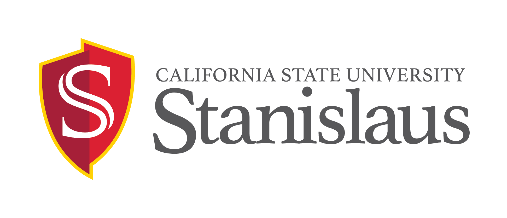 Protégé Application 2018/2019 Please PRINT legibly.Name: 	Student ID:  	Local Address: 	City: 	State:	Zip Code:  	Cell Phone: 	E-Mail: 	Birthday month & day: 	Major: 	Hobbies or special interests:  	PLEASE CHECK ONE:I wish to choose my mentor	I want FMP to choose my mentor	I want to keep my previous mentor,  	(name)Best way for your Faculty Mentor to contact you?	 	PLEASE SELECT YOUR ANSWER:Size shirt/sweatshirt:	Small	 Med	 Lg			 XLg	 2XLg	3XLg	 4XLg First time in the Faculty Mentor Program?	  YES			 NO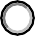 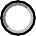 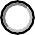 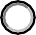 How did you hear about FMP?First-generation college student:	 YES	 NO	  Do Not KnowOPTIONAL QUESTIONS: (please check or state your answer)Gender:	Male	Female	Preferred:  	Ethnicity:	Caucasian/White	Hispanic	Asian American/Pacific Islander African American/Black	Native American	Other: 	Please complete and return this form to the Faculty Mentor Program (FMP) Office: C-107D, located in Bizzini HallPhone: (209) 667-3021CONTACT US AND FIND US ON SOCIAL MEDIA!: https://csustan.edu/fmp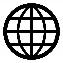 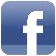 : @CSUStanislaus-Faculty Mentor Program: FMP_Rec@csustan.edu: @stanstate_fmp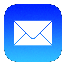 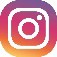 Thank you for your interest in the Faculty Mentor Program.Office Use Only Date Rec’d:Office Use Only Date Entered:Mentor: